SICURDAT A1 2022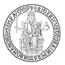 AUTORIZZAZIONE AL TRATTAMENTO DI DATI PERSONALI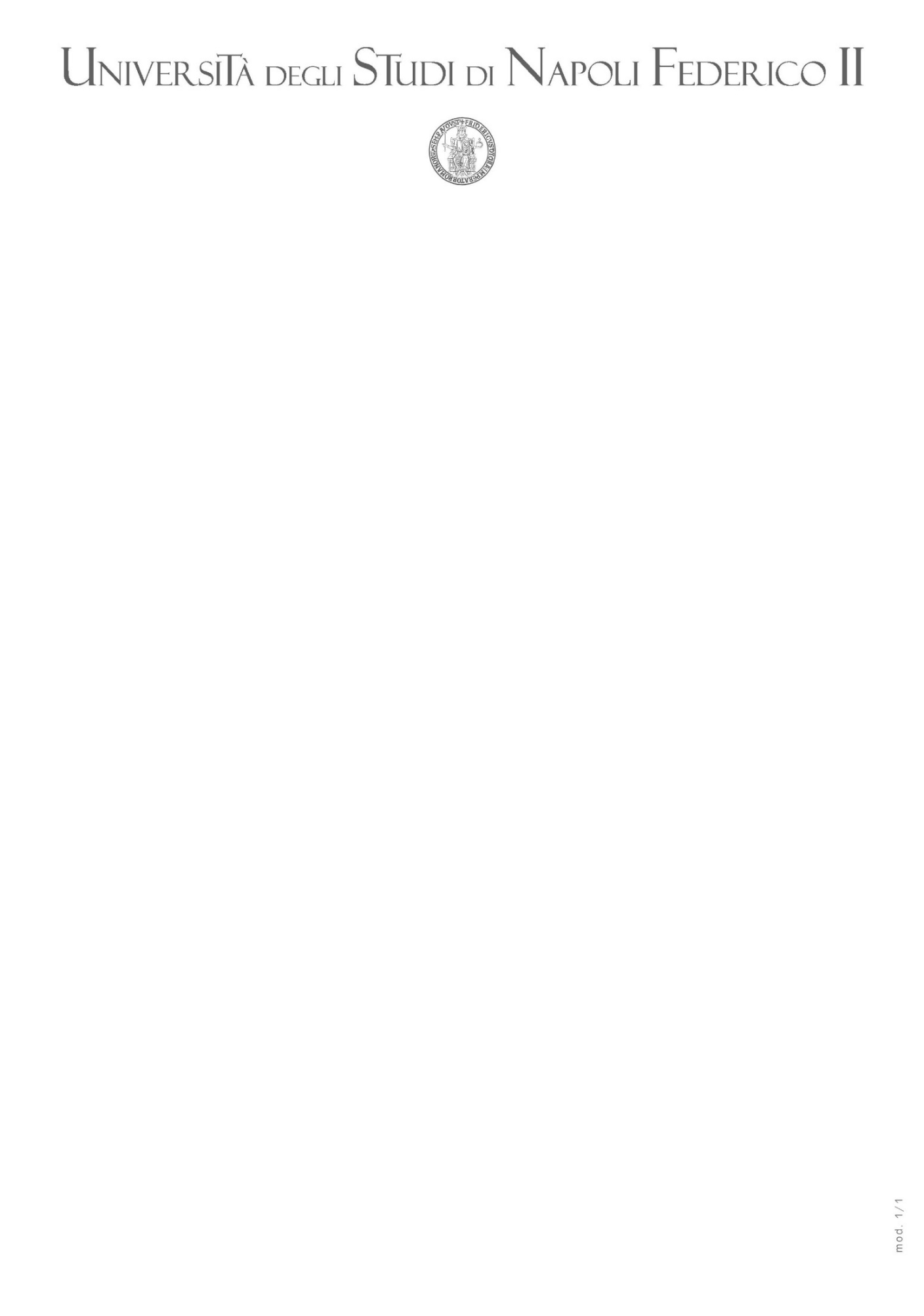 Individuazione degli autorizzati ai trattamenti effettuati con archivi cartaceiCODICE STRUTTURA (1) 	DENOMINAZIONE STRUTTURA La/Il sottoscritta/o ________________________________________ nella qualità di REFERENTE del trattamento dei dati personali gestiti dalla sopraindicata struttura, ai sensi dell’art. 7 del Regolamento di Ateneo in materia di trattamento dei dati personali, emanato con D.R. n. 1226 del 19/03/2021 dichiara che, per lo svolgimento dei trattamenti connessi alle funzioni istituzionali della struttura, sono utilizzati i seguenti archivi cartacei: La/Il sottoscritta/oAUTORIZZAla persona sotto elencata (unità di personale tecnico-amministrativo, professore di ruolo o ricercatore dell’Ateneo) a effettuare i trattamenti dei dati personali sottoindicati, ai soli dati la cui conoscenza sia strettamente necessaria per adempiere ai compiti assegnati, dichiarando di aver richiesto al soggetto autorizzato di acquisire conoscenza delle disposizioni contenute nel “Manuale ad uso dei Referenti e degli Autorizzati_2022”, pubblicato sul portale di Ateneo all’indirizzo http://www.unina.it/ateneo/statuto-e-normativa/privacy. DATA __________________________	FIRMA REFERENTE _____________________________________________L’AUTORIZZATO AL TRATTAMENTODICHIARAdi aver preso atto delle autorizzazioni al trattamento conferitegli e di aver preso visione del “Manuale ad uso dei Referenti e degli Autorizzati_2022”, pubblicato sul portale di Ateneo all’indirizzo http://www.unina.it/ateneo/statuto-e-normativa/privacy, in cui sono descritte le misure di sicurezza atte a ridurre i rischi di distruzione, perdita, accesso non autorizzato o trattamento non consentito o non conforme alle finalità della raccolta dei dati. DATA __________________________	FIRMA DELL’AUTORIZZATO ______________________________________NOTEIl Codice Struttura è reperibile sul sito web di Ateneo nella sezione dedicata alla Struttura/Ufficio; Per la Tipologia Archivio, fare riferimento alla tabella seguente: Per il Codice di trattamento fare riferimento alla tabella seguente: Relativamente all’Oggetto del trattamento, fare riferimento alla tabella seguente: Per i dati identificativi ordinari, ai sensi dell’art. 4 del GDPR si intende per dato personale qualsiasi informazione riguardante una persona fisica identificata o identificabile («interessato»); si considera identificabile la persona fisica che può essere identificata, direttamente o indirettamente, con particolare riferimento a un identificativo come il nome, un numero di identificazione, dati relativi all'ubicazione, un identificativo online o a uno o più elementi caratteristici della sua identità fisica, fisiologica, genetica, psichica, economica, culturale o sociale; Per le categorie particolari di dati personali, ai sensi dell’art. 9 del GDPR questi sono dati personali che rivelino l'origine razziale o etnica, le opinioni politiche, le convinzioni religiose o filosofiche, o l'appartenenza sindacale, nonché dati genetici, dati biometrici intesi a identificare in modo univoco una persona fisica, dati relativi alla salute o alla vita sessuale o all'orientamento sessuale della persona; Per i dati personali relativi a condanne penali e reati o a connesse misure di sicurezza, si veda l’art. 10 del GDPR; Nel momento in cui al dipendente autorizzato fossero revocate o modificate le autorizzazioni, il referente dovrà trasmettere un nuovo modello con le nuove indicazioni. La revoca è atto unilaterale del referente e non necessita della firma del dipendente al quale viene revocata l’autorizzazione. Tipologia Archivio (2)Codice di trattamento (3)Oggetto del trattamento (4)Natura del dato (apporre una X nell’apposita casella)Natura del dato (apporre una X nell’apposita casella)Natura del dato (apporre una X nell’apposita casella)Tipologia Archivio (2)Codice di trattamento (3)Oggetto del trattamento (4)Dati identificativi ordinari (5)Categorie particolari (6)Dati condanne penali e reati (7)CognomeNomeMatricolaTipologia Archivio (2)Codice di trattamento (3)Oggetto del trattamento (4)Natura del dato (apporre una X nell’apposita casella)Natura del dato (apporre una X nell’apposita casella)Natura del dato (apporre una X nell’apposita casella)Revoca (8)CognomeNomeMatricolaTipologia Archivio (2)Codice di trattamento (3)Oggetto del trattamento (4)Dati identificativi ordinari (5)Categorie particolari (6)Dati condanne penali e reati (7)Revoca (8)Tipologia ArchivioDescrizioneAC (Archivio Corrente)Per “archivio corrente” si intende l’archivio che è attualmente in uso nella struttura / ufficio di appartenenza ed è in continuo accrescimento; per necessità pratiche, i fascicoli che compongono l’archivio corrente vengono conservati in locali facilmente accessibili o nella stessa stanza del personale dipendente che li utilizza. AD (Archivio di Deposito)I fascicoli relativi alle pratiche ormai concluse, non più utilizzati per le attività quotidiane, sono spostati nei locali gestiti dall’Ufficio Archivio definiti “di deposito”. In questo stadio si conservano documenti che un domani potranno essere scartati, ove previsto nel Massimario di Selezione e Scarto. AS (Archivio Storico)Indicare quei fascicoli che si ritiene possano avere un interesse storico al fine di poterli inserire nel costituendo archivio storico. Codice di trattamentoDescrizione delle operazioni effettuateC/I (Creazione/Inserimento)Crea ed organizza l'archivio / Inserisce, registra e raccoglie nuove occorrenzeL (Lettura)Legge, seleziona, raffronta e consulta i datiCO (Comunicazione)Comunica e diffonde l'informazione all'esternoA (Archiviazione)Archivia, conserva e distrugge i datiCM (CoMpleto)Abilitato a tutti i trattamenti sopra indicatiOggetto del trattamentoDescrizioneDRPersonale Docente-RicercatorePSProfessori supplentiPCProfessori a contratto di Diritto PrivatoTAPersonale Tecnico-AmministrativoTA-AOUPersonale Tecnico-Amministrativo afferente all'Azienda Ospedaliera Universitaria Federico IIDIDirigentiOAOperai AgricoliPEPersonale ruolo Esaurimento dell'Amministrazione e strutture autonomeETIPersonale comandatoADISUPersonale AdisuSStudentiBBorsistiAAssegnistiDDottorandiEErasmusCSCollaborazioni StudentescheSSSpecializzandi NON mediciSSMSpecializzandi MEDICICOCollaboratori Coordinati e ContinuativiLLaureatiSTFSoggetti terzi (Persone Fisiche)STESoggetti terzi (Enti, con o senza personalità giuridica)TTutti gli interessati sopra indicati